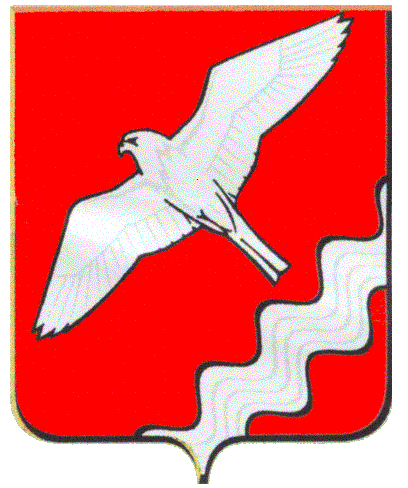 ГЛАВА МУНИЦИПАЛЬНОГО ОБРАЗОВАНИЯ КРАСНОУФИМСКИЙ ОКРУГПОСТАНОВЛЕНИЕот  29.11.2021 года № 135г. Красноуфимск Об утверждении состава комиссии по проведению аттестации кандидатов на должность руководителя и руководителя образовательной организации, подведомственной Муниципальному отделу  управления образованием  Муниципального образования Красноуфимский округВ соответствии с частью 4 статьи 51 Федерального закона от 29 декабря 2012 года № 273-ФЗ «Об образовании в Российской Федерации», Законом Свердловской области от 15 июля 2013 года № 78-ОЗ «Об образовании
в Свердловской области» с целью усовершенствования процессов, связанных с организацией аттестации руководителей образовательных организаций, подведомственных Муниципальному отделу управления образованием МО Красноуфимский округ, в связи с кадровыми изменениями в Муниципальном отделе управления образованием МО Красноуфимский округ и руководствуясь 
ст. 26 Устава Муниципального образования Красноуфимский округП О С ТА Н О В Л Я Ю:                                                                                     Создать комиссию по проведению аттестации кандидатов на должность руководителя и руководителя образовательной организации,  подведомственной Муниципальному отделу управления образованием  Муниципального образования Красноуфимский округ (далее – комиссия).Утвердить состав комиссии (прилагается).3. Разместить настоящее постановление на официальном сайте Муниципального образования Красноуфимский округ.4. Контроль за исполнением постановления возложить на начальника Муниципального отдела управления образованием  Муниципального образования Красноуфимский округ Н.А. Гибадуллину.  Глава Муниципального образованияКрасноуфимский округ                                                                           О.В. РяписовУТВЕРЖДЕНПостановлением Главы Муниципального образования Красноуфимский округ от   29.11.2021 года  № 135 «Об утверждении состава комиссии по проведению аттестациикандидатов на должность руководителя и руководителя          образовательной организации,          подведомственной Муниципальному отделу  управления образованием  Муниципального образования    Красноуфимский округ»Состав комиссии по аттестации кандидатов на должность руководителя, и руководителя образовательной организации,  подведомственной Муниципальному отделу управления образованием  Муниципального образования Красноуфимский округ Гибадуллина Наталья Анатольевна -начальник Муниципального отдела управления образованием Муниципального образования Красноуфимский округ, председатель комиссииБормотова Марина Викторовна -председатель Красноуфимской районной организации Общероссийского Профсоюза образования, заместитель председателя комиссииЧеремнова Любовь Николаевна -методист по аттестации и сопровождению профессионального развития педагогических работников Муниципального отдела управления образованием  Муниципального образования Красноуфимский округ, секретарь комиссииЧлены комиссии: Баранов Дмитрий Сергеевич-методист по правовым вопросам Муниципального отдела управления образованием Муниципального образования Красноуфимский округ Пупышев Николай Алексеевич -директор МАОУ "Рахмангуловская СОШ", член Совета руководителей ООПопкова Ольга Михайловна-заведующий МБДОУ "Приданниковский детский сад №5", член Совета руководителей ОО